Reno County Open Class Fair Book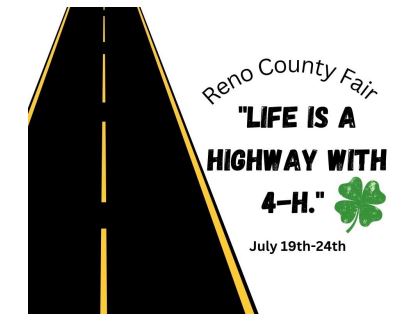  JULY 15 – JULY 24KANSAS STATE FAIR GROUNDSReno County Fair 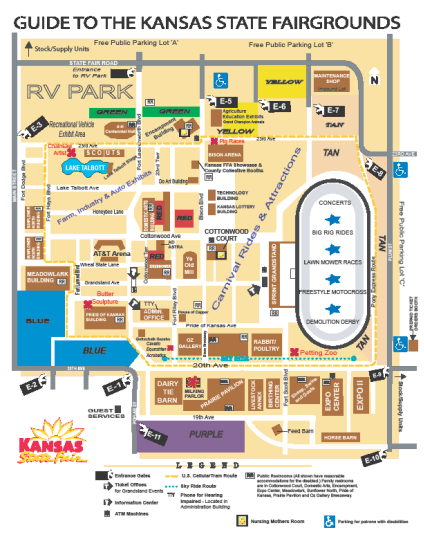     AssociationFair BoardShala Metzger, Co-ChairKatie Graham, Vice PresidentRosita Aldrich, SecretaryJill Jones, TreasurerBret EckertCasey SchoonoverBailey BornJenn GallowayClint LannngRyan BlubaughTravis GraberKaden Ketterl, Youth RepFair Board Mission Statement:The mission of the Reno County Fair Association is to provide educational opportunities for youth and their families to showcase projects and skills, have fun, and interact with each other.Reno County Extension Office Extension Staff:Laurie Carr, Family and Community Wellness AgentCindy Gehring, Office ProfessionalPam Paulsen, Horticulture Agent & DirectorDonna Phillips, 4-H Program Assistant/Office ProfessionalMarcus Preuninger, Argiculture/Natural Resources AgentSchedule of EventsSaturday July 158:00 a.m.		4-H Dog Show, Sunflower North Building			Open Class Dog Show followingSunday July 168:00 a.m.		Cowboy Church at Expo 2 (outside horse arena)			Horse Show following church serviceTuesday July 189:00am			Fashion Review Judging, Stringer Fine Arts, HCC, Hutchinson6:30pm			Public Fashion Review, Stringer Fine Arts, HCC, HutchinsonWednesday July 198:00 a.m.-12:00 p.m.	Camper check-in (NO EARLY CHECK-IN)1:00 p.m.	      	Challenge of Champions, Meadowlark Building2:30 p.m. 		Meeting for Superintendents, Assistant Superintendents and Fair Boardin the Meadowlark Building3:00 p.m.		Set up fairgrounds5:00 p.m.		Volunteer Appreciation Supper6:00-8:00 p.m. 		Early Check-in for all exhibits (4-H, Scouts, Open Class), excluding foods and animals Thursday July 207:30-10:00 a.m.		Static Exhibit Check-In, Meadowlark Building			ALL 4-H/FFA, Scouts & Open Class Static Exhibits must be in place by 10:00AM8:00 a.m.		Conference Judging for all Scouts and 4-H/FFA static exhibits 10:00 a.m.		Open Class Market Wheat Show (no conference judging) 10:00 a.m.–6:00 p.m.	Photography Judging Contest, Meadowlark Building1:00 p.m.		Leadership Challenge, Meadowlark Building2:00 p.m.		Demonstrations/Public Speaking For All Age Groups5:00-8:00p.m.		Rabbit Check-in. Rabbits must be checked in by 8:00pm.5:00-8:00p.m.	Poultry Check in and Blood Pull. (Poultry may not enter the barns before their blood is drawn.) Poultry must be checked in by 8:00pm.6:00-9:00 p.m.		Optional arrival of Beef, Swine & Bucket Calf6:00-9:00 p.m.		Sheep and Goat weigh in & check in @ Gate 11 (Poplar Street)(Sheep & Goats Must be Inspected by Vet)7:00-8:00 p.m.		Goat Weigh In – NO COVERINGS AND NO HALTER AT TIME OF WEIGH IN)8:00-9:00 p.m.		Sheep Weigh In – NO COVERINGS AND NO HALTER AT TIME OF WEIGH IN)9:00 p.m.		Mandatory Goat & Sheep Meeting6:00 p.m.		Exhibit Building ClosesFriday July 218:00 a.m.		Exhibit Building Opens8:00 a.m-6:00 p.m.	Contest of the Day - Marshmallow Tower Building, Meadowlark Building8:00 a.m.		Rabbit Show8:00 a.m. 		Goat Show			Show Order:  	Showmanship					Market					Breeding					Old Timers Show8:00-10:00 a.m.		Beef, Bucket Calf and Swine Arrival			(ALL LIVESTOCK MUST ARRIVE BY 10 A.M.)9:00 a.m.                  	Pet Display, Meadowlark Building10:00 a.m.                	Judging of Poultry10:00 a.m.-6:00 p.m.     	Photography Judging Contest, Meadowlark Building11:00 a.m.-1:00 p.m.	Horticulture Judging Contest, Meadowlark Building12:00—1:30 p.m.	Swine Weigh-In & check in1:30 p.m.		Mandatory Swine Meeting1:00 – 2:00 p.m.	Breeding Beef check in @ Beef Office		2:00 – 3:00 p.m.   	Beef Weigh-In & check in3:00 p.m.		Mandatory Beef Meeting4:00 p.m.		Beef Fitting for 2nd Year Bucket Calves and Beef Project Participants6:00 p.m.		Exhibit Building Closes5:00 p.m.		Food Trucks7:00 p.m.		Ranch Rodeo Expo 2 (Outside Horse Arena KSF Grounds)9:00 p.m.		Live entertainment Dance (Flattland)Saturday July 228:00 a.m.		Exhibit Building Opens8:00 a.m-6:00 p.m.	Contest of the Day – Corn Hole Skills8:00—10:00		Cow/Calf Pair Arrival			Cow/Calf Release—1 hour after Beef Show	8:00 a.m.		Swine Show			Show Order:  	Showmanship					Market					Breeding					Old Timers Show1:00 p.m.		Water Wars @ Gottschalk Park6:00 p.m.		Exhibit Building Closes6:00 p.m.		Sheep Show, held in the Goat/Sheep Barns			Show Order:	Showmanship					Breeding					Old Timers ShowSunday July 248:00-9:00 a.m.		Dairy Check In9:00 a.m.		Beef Show (no adhesive or paint) 			Show Order:				Market Steers				Market Heifers	Bucket Calf/Second Year Bucket Calf Show*Bucket Calf Conference Judging (1st and 2nd Year) immediately following Bucket Calf Show				Dairy				Showmanship				Bred & OwnedBreeding Heifers								Cow Calf Pair				Old Timer Show12:00 p.m.		Exhibit Building Opens	12:00-6:00 p.m.		Contest of the Day - Cup Stacking, Meadowlark Building5:00 p.m.		Pedal Pull check-in6:00 p.m.		Pedal Pull 6:00 p.m.			Exhibit Building Closes5:00—8:00 p.m.	Free Family Fun Night, Prairie Pavilion			Inflatable Fun—Prairie Pavilion8:00-9:30 p.m.		4-H Dance, Meadowlark BuildingMonday July 258:00 a.m.		Exhibit Building Opens8:00. a.m.		Livestock Judging Contest Open to all ages—Sheep Barns11:00 a.m.		Awards Luncheon, Meadowlark Building			Foods AuctionAfter Lunch		Release of Open Class, Scouts, & 4-H/FFA Exhibits2:00 p.m.		General fairground clean-up for everyone4:00 p.m.		Livestock Round Robin - Beef Barn6:00 p.m.		Exhibit Building closes—all exhibits must be picked up.7:00 p.m.		4-H/FFA Livestock Sale   All animal stalls must be cleaned before leaving the fairgroundsNo trash in the blue bins or manure piles at the back of the livestock buildingsGeneral Rules1. 	All 4-H, FFA, Scouts, and open class exhibits must be entered and in place by 10:00 a.m. Thursday, unless otherwise stated in departmental rules.2. 	All reference to 4-H/FFA member's age is age on January 1, of the current year. 3. 	All 4-H/FFA Entries including showmanship classes are due July 1 with stall-pen requests included online. All 4-H exhibits will be pre-entered on Fair Entry.com under Reno County Fair4. 	4-H/FFA exhibitors may exhibit only in classes for projects in which they are enrolled on May 1 of the current year. Exhibits must be the result of the exhibitor’s current 4-H projects and the product of the exhibitor's own efforts.5. 	The judge's decision is final on all awards. The superintendent’s placing report will be the official record of the judge’s decision for premium payouts. The veterinarian's decision will be final.6. 	Appeal Process: Any protest on rules will include the following: Superintendent of Project, Representative from Extension Office, and Extension Council. Their decision is final.7. 	All exhibits except meat animals listed for the sale will be released after the Awards Celebration, Monday. Exceptions can be made (i.e: in the event of extreme heat or sickness). No supervision will be provided for exhibits not removed by 6:00 p.m.8. 	Exhibitors removing exhibits prior to stated checkout time forfeit all premiums and the privilege to participate in any fair activities (including 4-H/FFA Livestock Sale) after the time the exhibit was removed. Superintendent will report any early removal of exhibits to the 4-H Agent9. 	Exhibits will be placed into purple, blue, red and white ribbon groups. Champion and Reserve Champion, Grand Champion and Reserve Grand Champion may be awarded where indicated, if quality merits. No awards will be given which are not previously approved by County Fair Board. See special rules for each department.10. Premiums will be awarded after the County Fair. Premiums are awarded for purple, blue, red, and white. Premiums will not be awarded in the Cloverbud divisions or for Grand Champion, Champion or Reserve Champions in classes.11. Conference Judging: Formal conference judging will be used in as many departments as possible. Members will be advised just prior to the fair as to scheduling and other details. In other departments, 4-H/FFA members are encouraged to hear judge's comments. 12. If an exhibit does not qualify to show in an existing class, it may be exhibited in a class to be determined by the Superintendent and/or Extension Council and Fair Board. To establish a new class, there must be at least three (3) exhibitors.13. 4-H/FFA exhibits at the Reno County Fair are entered and displayed at the risk of the exhibitor. The Reno County Fair Board accepts exhibits and will exercise due care to protect them.  However, the Reno County Fair Board cannot accept responsibility for loss or damage due to the conditions imposed by large crowds, the arrangement of the buildings in which displays are housed and the number of exhibits. Exhibitors who have exhibits of great sentimental and/or monetary value should carefully consider whether such exhibits should be exposed to the hazards of the fair.14. The Reno County Fair Board prohibits bikes, rollerblades, skateboards,  hoverboards and dogs at the fair. Items will be taken and then can be picked up Monday at 2:00 in the Meadowlark Building.15. Any profanity and/or abuse of 4-H/FFA member or animal(s) will result in immediate  removal of animal(s) and guilty parties from the fairgrounds.16.	Herdsmanship Awards (Beef, Dairy, Sheep, Swine, Goat, Bucket Calf Departments) - The Fair Board will provide a suitable award for members exhibiting from the club maintaining the best display in the department.   Basis for the award will be cleanliness of alleys and stalls, arrangement of exhibit, appearance of animals, storage of feeds and supplies, and identification of exhibits. Awards will 	be presented at the Awards Celebration.17.Showmanship - All exhibitors are encouraged to compete in showmanship class and pre-registration by July 1.  Members must show own animal. The top two showmen in each age group will compete for Grand Champion and Reserve Grand Champion showman.18.	Assistance may be given by Reno County 4-H, FFA and immediate family members in grooming and in show preparation. 4-H/FFA members must be present and taking an active part in the process.  This rule will be strictly enforced and any exhibit tor violating it will have their animal in question eliminated from competition.19.	Superintendents in the livestock departments have the authority to break classes where they feel it will be most beneficial to all exhibitors and the show.20.	All livestock and dairy members are required to show their own stock unless they are ill or exhibiting two animals in the same class. Persons helping must be a Reno County 4-H/FFA member and approved by Extension Agent. If member is not able to be present for judging they must notify the 4-H Program Development Committee of the Extension Council beforehand in writing for permission.21.	Exhibitor must furnish bedding, feed and equipment, as needed, at the fair and they must remove all litter from their stall or pens at the close of the Fair and place in designated areas.22.	Exhibitors must house their animals in designated areas. Failure to do so will result In disqualification from the show.  All cattle except bucket calf projects must be taken to tie outs by 10:00 PM and left overnight.23. Household nominations for market livestock were due to the Reno County Extension Office by designated date for the currant year. Exhibitors must designate at check-in what animals they will be showing. 24.	Only 4-H/FFA families exhibiting livestock will be allowed to stay overnight at the fair grounds (cannot stay in barns and an adult will be required to be present) and will be subjected to following the Reno County Fair camping procedures and the Reno County Participants Code of Conduct. 25. Sale of Livestock -- A 4-H/FFA animal sold at a public auction or privately, whether for immediate or future delivery, cannot, from the time of such sale, be shown by the seller in any 4-H/FFA show. All sales are final. All market class animals sold at the Reno County Fair must have a Livestock Drug Withdrawal Form on file at the Reno County Extension Office.  Withdrawal Forms are to be sent in with Entry Form. Any  livestock exhibitor may sell only one market beef, one market lamb, one market hog or one market goat, if eligible by weight and placing. The sale will be non-terminal with slaughter options.State Fair -- (See State Fair 4-H Entry Book)  Exhibits awarded a purple "Superior 	Award" (animal, blue) rating are  eligible to be exhibited provided the exhibit meets qualifications listed in State Fair 4-H Book list and 4-H member is 9 years old by January  1 (except where stated differently in State Fair 4-H premium book).	a.  "*No Class at State Fair"-- Exhibits in these classes are not eligible for State Fair.  The exhibitor cannot substitute another exhibit or class.	b.  Market animal or bird -- 4-Her must receive a blue at the County Fair. A different animal/bird than the one exhibited at the County Fair may be shown at the State Fair, provided the quality is equal to the one exhibited at the county level and it has been carried in the same project phase.26. FFA members must check the Kansas State Fair Book for entries that may be   exhibited.27. All livestock animals must be loaded and unloaded in the designated areas only.28. No ATV’s or UTV’s will be allowed on the fair premise without prior approval of the Fair Board. No one under the age of 21 will be allowed to operate ATV’s/	UTV’s on the fair premises.29. No alcohol or controlled substances without a prescription will be allowed in or around the exhibit areas.30.	Untamed animals deemed unsafe to people or other livestock may be asked to be removed from the fairgrounds by Agents or Fair board31. No items will be sold or booths set up by individuals or businesses on the fairgrounds without an approved and paid for vendor application. Vendor application is $150.00. Applications are available from the fair board treasurer.Livestock Sanitary RequirementsBeef, Dairy, Swine & Sheep Health certificates will not be required. However, agents & superintendents reserve the right to call for an inspection of an animal or animals by a veterinarian.Beef - Beef determined by agents and superintendents to have lesions of ringworm, warts or mange will not be permitted to show.Sheep - Sheep must be free of any signs of sore mouth and club lamb fungus. Sheep must have scrapies tags and will be inspected by a veterinarian before they are allowed into the pens. Horses - Current negative Coggins test & West Nile Virus Vaccination are recommended.Goats - Goats must be free of any signs of sore mouth and club lamb fungus. All goats must have a scrapies premise tag and will be inspected by a veterinarian before they are allowed into the pens. MANURE PILES AND BLUE BINS AT THE BACK OF THE LIVESTOCK BUILDINGS ARE FOR ANIMAL WASTE ONLY. PLEASE DO NOT PUT ANY TRASH IN THESE PILES OR BINS.Reno County Fair Camper Procedure  1.  General Camping Fees will be $100 for Wednesday, July 19 through         Monday, July 24.   2.  Make checks payable to the Reno County Fair Association  3.  Fees are due and will be paid upon check-in on Wednesday, July 19.  4.  Camper check-in will be Wednesday, July 19 8:00am-Noon.   5.  You must check in with Shala Metzger before parking your camper.Open Class EventsOpen Class FoodsCheck-In Thursday morning by 10:00amJudging Time: Following 4-H Foods Judging1. This contest is open to the general public.2. Exhibitors may make one entry per division in this contest.3. Recipe for each product must typed on a 8 ½ x 11 sheet of paper, stapled to the entry form and taped, stapled, or twist-tied to the product.4. Exhibits should be in clear plastic food bags, confectionary/bakery boxes, or disposable containers.5. Each entry must be accompanied by an official entry form. Entry forms are available at the Reno County Extension Office or at www.renocountyfair.com. 6. All entries must be picked up between 3:00pm-4:00pm Thursday or becomes the property of the Reno County Fair Board.Commissioners’ Cookie Jar“Life is a Highway” is the theme for the 2023 Commissioners’ Cookie Jar.  This is an individual or club/group entry. You do not need to be enrolled in foods to compete in this class. An individual or a group of 2 or more can compete. Use an assortment of cookies in a clear glass, wide mouth attractively decorated jar of 1 gallon capacity.  The decorations and jar are not to exceed a height of 15” & width of 15”.  Cookies should be visible through at least a total of 50% of the jar and each cookie should be wrapped separately in clear plastic wrap.  Jar must be filled with not less than 5 varieties of cookies using all of the following types at least once, Drop Cookies - dough is dropped by rounded or heaping teaspoonful onto baking sheet.  Bar Cookies - spread dough in pan, bake and cut.  Refrigerator Cookies - dough must be chilled in the refrigerator before baking.  Rolled Cookies - dough must be rolled and cut into desired shapes with cookie cutter.  Molded Cookies - formed into desired shapes with your hands.  Bring a labeled sample cookie wrapped together with plastic wrap of each recipe made.  Place all samples in a covered flat box (no need to decorate), so the judges will not need to open the decorated jar.  Boxes and sample cookies will not be returned.  Remember you need recipes for each type of cookie in your jar.  Cookie jar will count 40%, cookies 60%. This year’s winner will present the cookie jar to Reno County Commissioners during the awards presentation.$50 cash prize Class - OC1600 Commissioners’ Cookie JarFresh Salsa ContestMake your favorite salsa. No need for special presentations. May be any type as long as fresh ingredients are used.  To ensure the safe acidity of fresh salsa add (1) Tablespoon per pint of bottled lime or lemon juice or 1/4 teaspoon of citric acid per pint.  Acid may be added directly to the jars before filling with product.  Add sugar to offset acid taste, if desired.  All vegetables or fruit must be FRESH or DRIED.  No canned items.  All entries must be in standard pint canning jars.  Salsa MUST be refrigerated at all times that will include transportation to the fair.  If entered and feels warm it will not be accepted.  Recipe is required.  Salsa unclaimed by 4:00 pm the same day will not be returned.    An award of $25 for Grand Champion and $15.00 for Reserve Grand Champion will be given.Class OC1610 - fresh salsa - mildClass OC1611 - fresh salsa - mediumDecorated Cake Contest—"Life is a Highway”1.	Entries will be received on Thursday between 8:00—10:00 am2.	This contest is for amateur bakers and decorators only. Professional bakers/decorators or those who earn a livelihood from baking MAY NOT enter3.	Each contestant may only enter one cake per category (limit one award per category per person)4.	Any cake displaying poor taste will be disqualified. Judges/Fair Committee reserve the right to disqualify entries showing poor taste5.	Design, style, shape is open to any and all types of cake decorating. 6.	Cakes must be at least 85% edible and could be cut to confirm7.	Reno County Fair will not be held responsible for damaged, lost, or stolen entries props or containers. Supplies for making the cake are the responsibility of the participant. By submitting your entry, you accept all contest rules and agree to be bound by the judges’ decisions which will be finalAn award of $25 for Grand Champion and $15.00 for Reserve Grand Champion will be given.Class OC1320: Buttercream Decorated Cake (NO FONDANT) Class OC 1330: Fondant Decorated CakeJudges Criteria: 50% Overall Appearance		             25% Creativity		             25% Neatness of cake covering and decorationsReno County Bake Off 1. Prizes will be awarded in each division.2. Prizes will be awarded immediately after judging is completed.3. For food safety purposes, fillings and frosting made from cream cheese, custards or other foods requiring refrigeration will be disqualified and not judged.Quick Bread ContestQuick Bread is a term used to describe bread leavened by baking powder or baking soda instead of yeast.  Texture should be fine grained, not crumbly.  Flavor should be characteristic of ingredients used. Any nuts or fruits should be evenly distributed.  Loaves should be baked in standard bread pans 9”x5”x3” or 8”x4”x3”, unless designated by an *; then entry may be any size or shape.  Only whole loaves will be accepted.  Place exhibit on covered, heavy corrugated cardboard one inch larger than item or an a sturdy white paper plate, then in a plastic bag.  Entries will be judged on:  General Appearance - 25%, Texture - 45%, and Flavor & Aroma - 30%-Any Loaf Bread-Fruit Muffin (4 to a plate)*Coffee Cake*Biscuits (4 to a plate)Loaf Bread Contest- One standard size loaf of bread.- Majority of flour used in recipe must be white or unbleachedSpecialty Bread Contest- Whole product or 12 rolls- Majority of flour used in recipe must be white or unbleached Fruit Pie Contest- 9" pie or smaller- Pie must be in an aluminum disposable pie plate- Cream pies or pies containing eggs, egg whites or milk will not be accepted.- Perishable food items (cream cheese, meats, custards, etc.) will not be accepted.CakesCakes must be made from scratch.  Pan size must be specified in the recipe.  Include the frosting recipe if frosted.  Cakes to be frosted unless otherwise stated.  A light drizzle of icing may be used as a garnish and may be used on cakes not requiring frosting.  Frosting should cover the whole cake.  Cakes must be entered on covered, heavy corrugated cardboard one inch wider than cake, then in a plastic bag or use a clear plastic cake box.Entries will be judged on:  General Appearance - 25%, Texture - 50%, and Aroma & Flavor - 25%.CookiesEach variety must consist of six (6) to a plate.  Cookies must be shown on a sturdy white paper plate and placed in a plastic bag.Entries will be judged on: Flavor - 40%, Texture - 35%, and General Appearance - 25%.Reno County Bake Off ClassesClass OC1620 - quick breadClass OC1621 - loaf breadClass OC1622 - specialty breadClass OC1623 - fruit pieClass OC1624 - cakeClass OC1625 - cookiesCash Prizes: 1st, 2nd, 3rd place can be awarded in each class (1st-$20, 2nd—$15, 3rd—$10) 		         The Anja Miller Baking Award will be awarded to the Overall Champion (Award $100) Open Class Food PreservationCheck-In Thursday by 10:00amJudging Time: Thursday following the 4-H/FFA entries1. Read General Rules. Refer to “Food Safety Recommendations for Acceptable Fair Exhibits” (4-H 712 Jan. 2000) will be used as a source for all requirements., to help make informed safe food preservation exhibits. This bulletin is available at the Reno County Extension Office.2. Open to the general public. All exhibits must have been preserved since previous year’s County Fair.3. No alcohol should be included as an ingredient in food entries. Entries with alcohol in the recipe will be disqualified and not be judged.4. All products must be preserved using current USDA canning recommendations for processing.5. Each exhibit must have complete recipe and instruction attached. Recipes must have the exhibitor’s name on the paper. Entries without recipes will be dropped one ribbon placing.6. Entry cards and recipes are to be attached to the entry.  Recipes will not be returned.7. One exhibit per class. Exhibit shall be in clear standard canning jars with matching brand two piece lids. (Use Ball lids on Ball jars/ Kerr lids on Kerr jars etc) Decorative lids are permissible, but fancy padded lids, fabric over wraps or cozies interfere with the judging process and should not be used. Jars must be sealed when entered.8. Label each jar/container with uniform label (available at Extension Office) placed one inch from base. (Do not cover brand name of jar.) The label must list: Name, Class Number, Division, Product, Canning Method, Processing Time, Pressure (psi). Canned exhibit will not be opened.9. Sweet spread must be in a half pint or pint jar. All other products must be in a pint or quart jars. Note: 12-ounce canning jars are available. If there is not a USDA recommended process time for a 12-ounce jar, the recommendation for pint jars may be safely used.10. A Grand Champion and Reserve Grand Champion exhibit will be awarded if 	   merited. Canned Foods ClassesClass OC2250 ---- Sweet spreads, syrups - one jarClass OC2251 ---- Fruits, juices, tomatoes - one jarClass OC2252 ---- Low acid vegetables - one jar; must be pressure processedClass OC2253 ---- Pickles and relishes - one jarClass OC2254 ---- Tomato/tomato products— one jarClass OC2255 ---- Meats - one jarClass OC2256 ---- Dried foods -- one kind of dried food, to be in a small canning jar, Suggested amount: 1/3 to ½ cup, or three or four pieces per exhibit. All meat jerky must be cooked to 160 degrees F before or after drying.An award of $25 for Grand Champion and $15.00 for Reserve Grand Champion will be given.Reno County Market Wheat ShowSuperintendent:  LaVerne MillerCheck-In: Wednesday 6:00pm-8:00pm, Thursday before 10:00amJudging Time: 10:00 a.m., ThursdayOfficial Crop Data Cards may be obtained from the sponsors of the Reno County Market Wheat Show.1.  All wheat exhibits shall be produced during the current year.2.  Wheat must have been produced in Reno County.3.  All exhibits shall be of combine run only; samples shall consist of one bag that can be picked up at any Co-op or the Reno County Extension Office4.  Any entry which has been handpicked and/or screened will be disqualified.5.  Entry must be accompanied by a completed official Crop Data Card.6.  Limitation of entries: Each farmer may exhibit one (1) entry per variety up to a maximum of three (3) varieties of wheat grown on exhibitor’s or sponsor’s farm. Landlord may enter if tenant does not.7.  All wheat varieties will be shown together.8.  Prizes will be awarded as follows: 1st - $40; 2nd - $30; 3rd - $20; 4th - $109.  The decision of the judge is final - no appeals will be considered.10.  In case of a tie, premiums will be added together and divided by the number of entries tying.11.   Bags and cards may be picked up during harvest at local elevators or Reno County Extension OfficeClass OC1700 - Market WheatOpen Class Horticulture ShowCheck-In: Wednesday 6:00pm-8:00pm, Thursday before 10:00amCheck out will be following the 4-H/FFA awards luncheon Judging Time: Will follow 4-H/FFA judging1. Any resident of Reno County may enter the following classes.2. Exhibits must be entered and in place by 10:00 a.m., Thursday.3. All exhibits must be grown by exhibitor with the exception of materials for flower arrangements (Class OC1129).4. Open class exhibitors may enter a maximum of eight (8) entries in this department. Only one (1) entry per class, except classes (OC1119, OC1123, OC1124, OC1128, OC1129, OC1130, OC1131, OC1132, and OC1135) where more than one exhibit per class may be entered if different vegetable, fruit, herb or flower variety.5. It is recommended that entries be made on styrofoam plates (except in garden display class). Use string to attach entry card to exhibit.6. Refer to the publications Exhibiting Fruits and Vegetables, C-405 and Preparing Cut Flowers for Exhibit, 4H-826 (available at Extension Office) as guides in preparing exhibits.7. The top three exhibits in each class will be given 1st, 2nd, 3rd place ribbons. A Champion and Reserve Champion may be selected from the vegetable (and fruit) and floriculture exhibits. A Grand Champion and Reserve Grand Champion may be selected from the champions, one from the horticulture and one from the floriculture if quality merits.Cash Prizes Sponsored by Reno County Master Gardeners$25.00	Grand Champion$15.00	Reserve Grand Champion$10.00	Horticulture/Vegetables Champion$5.00	Horticulture/Vegetables Reserve Champion$10.00	Floriculture Champion$5.00	Floriculture Reserve Champion$20.00	Table Center Piece DisplayClassesClass OC1100 - Red Potato (5 in exhibit)Class OC1101 - White Potato (5 in exhibit)Class OC1102 - Sweet Potato (5 in exhibit)Class OC1103 - Tomatoes - standard size (5 in exhibit)Class OC1104 - Tomatoes - cherry size (5 in exhibit)Class OC1105 - Green Snap Beans (plate of 12)Class OC1106 - Yellow Wax Beans (plate of 12)Class OC1107 - Beets (plate of 5)Class OC1108 - Carrots (plate of 5)Class OC1109 - Eggplant (1)Class OC1110 - Turnips (plate of 5)Class OC1111 - Pumpkin (1)Class OC1112 - Watermelon (1)Class OC1113 - Cantaloupe (1)Class OC1114 - Cucumber (plate of 5)Class OC1115 - Onion, yellow (plate of 5)Class OC1116 - Onion, white (plate of 5)Class OC1117 - Onion, red (plate of 5)Class OC1118 - Bell peppers (plate of 5)Class OC1119 - Peppers, not bell type (plate of 5)Class OC1120 - Squash, summer (1)Class OC1121 - Squash, winter (1)Class OC1122 - Okra (plate of 5)Class OC1123 - Other Vegetable, Herb, or FruitClass OC1124 - Fruit (strawberries, etc.) (½ pint)Class OC1125 - Ornamental Gourd (1)Class OC1126 - Ornamental Corn (plate of 5)Class OC1127 - Garden DisplayExhibit consists of 5 different fresh vegetables. Only one variety of each type of vegetable may be exhibited. The numbers of the five vegetables to be exhibited are as follows:	Large Vegetable/Fruit 	Medium Vegetables/Fruit	One Each 			Five Each	Cabbage 			Beets 	Cantaloupe 			Cucumbers 		Eggplant 			Onions	Sunflower head 			Tomatoes  	Pumpkin 			Peppers 	Squash 				Okra or similar sized vegetables 	Watermelon 			Carrots					Apples					PotatoesClass OC1128 - Cut Flower specimen in plain containerClass OC1129 - Flower arrangement - May contain no more than 25% dried material. Consideration given to quality, arrangement, and choice of container. Arrangement material must be natural and does not have to be grown by exhibitor.Class OC1130 - Potted Foliage House PlantsClass OC1131 - Cacti and Other SucculentsClass OC1132 - Potted Porch PlantsClass OC1133 - GeraniumsClass OC1134 - RosesClass OC1135 - All other potted plantsClass OC1136 - Basil (fresh, 5 sprigs)Class OC1137 - Dill (fresh or dry, 5 sprigs)Class OC1138 - Garlic (bulbs)Class OC1139 - Mint (fresh, 5 sprigs)Class OC1140 - Oregano (fresh, 5 sprigs)Class OC1141 - Parsley (fresh, 5 sprigs)Class OC1142 - Sage (fresh, 5 sprigs)Class OC1143 - Thyme (fresh, 5 sprigs)Class OC1144 - Any other herb (fresh, 5 sprigs)Class OC1145 - Herb Garden (display of 5 different herbs in single container)Class OC1146 - Table center piece featuring garden produce. Can include additional decorations that would be appropriate for a centerpiece. Any exhibit ranging from 5 to 10 different crops or vegetables, in sufficient quantity, arranged in an attractive display, quality and condition of exhibit to be considered, space limited to about 3 feet in width. Note: House plants must be grown and cared for by exhibitor for at least 3 months.Large or Unusual / Unique Horticulture1. Any resident of Reno County may enter the following classes.2. Exhibits must be entered and in place by 10:00 a.m. Thursday.3. All exhibits must be grown by exhibitor4. Exhibitors may exhibit 1 in each category of the class5. String will be used to attach exhibit card to exhibit.6. 1st, 2nd & 3rd will be awarded in each class.  A champion and reserve champion will be awarded 1in largest, 1 in scarecrow and 1 in painted if quality merits and a grand and reserve grand champion over all.Class OC1147 - Tallest corn plantClass OC1148 - Tallest sunflower stalk with headClass OC1149 - Largest pumpkin any varietyClass OC1150 - Largest watermelonClass OC1151 - Largest cucumberClass OC1152 - Largest zucchiniClass OC1153 - Largest potatoClass OC1154 - Largest onionClass OC1155 - Largest squashClass OC1156 - Largest okraClass OC1157 - Largest sunflower headClass OC1158 - Any freak vegetableClass OC1159 - Any freak plantClass OC1160 - Scarecrow contestClass OC1161 - Painted vegetableClass OC1162 - Painted fruitClass OC1163 - Decorated vegetableClass OC1164 - Decorated fruitClass OC1165 - Single produce item with County Fair ThemeClass OC1166 - County Fair Theme Display - 60% of display must be Horticulture Floriculture. Items in display may be purchased. Open Class PhotographyCheck-In: Wednesday 6:00pm-8:00pm, Thursday before 10:00amJudging Time:  Will follow 4-H/FFA judgingAll entries are to be the work of the individual exhibitor and should have been taken within the past twelve (12) months. Entries should not have been previously exhibited at the Reno County Fair. All photos must be no larger than 8” x 12" and no smaller than 7" x  9"and must be mounted and/or matted. No frames are allowed. Individuals are limited to one (1) entry per class.  Sepia and other tinted photos should be entered in the Color Classes.Put name, address, phone number and class number on the back of entry.  Each entry must also have an entry card. First, second, and third place ribbons will be awarded in each class with a champion awarded in the Youth Division and a champion awarded in the Adult Division. An award of $25 for Overall Grand Champion and $15.00 for Overall Reserve Grand Champion will be given.Colors Classes for Youth - (18 and under)Class OC1200 – PeopleClass OC1201 - AnimalsClass OC1202 - Landscapes and ScenicClass OC1203 - Still LifeClass OC1204 - FloralClass OC1205 - OtherClass OC1206 - KansasClass OC1207 - WeatherClass OC1208 - Color ExplosionClass OC 1209 - County Fair ThemeBlack and White Classes for Youth - (18 and under)Class OC1210 - PeopleClass OC1211 - AnimalsClass OC1212 - Landscapes and ScenicClass OC1213 - Still LifeClass OC1214 - FloralClass OC1215 - OtherClass OC1216 - KansasClass OC1217 - WeatherClass OC 1218 - Color ExplosionClass OC 1219 - County Fair ThemeColors Classes for Adult - (19 and over)Class OC1220 - PeopleClass OC1221 - AnimalsClass OC1222 - Landscapes and ScenicClass OC1223 - Still LifeClass OC1224 - FloralClass OC1225 - OtherClass OC1226 - KansasClass OC1227 - WeatherClass OC1228 - Color ExplosionClass OC 1229 –County Fair ThemeBlack and White Classes for Adult - (19 and over)Class OC1230 - PeopleClass OC1231 - AnimalsClass OC1232 - Landscapes and ScenicClass OC1233 - Still LifeClass OC1234 - FloralClass OC1235 - OtherClass OC1236 - KansasClass OC1237- WeatherClass OC 1238 - Color ExplosionClass OC 1239 - County Fair ThemeAn award of $25 for Grand Champion and $15.00 for Reserve Grand Champion will be given.Class for all ages - A $10.00 gift certificate to the individual exhibiting the best example of “4-H in Action.” Judging will be done by the 4-H Ambassadors. Winning exhibit may be used for 4-H promotional activities.Class OC1240 - “4-H in Action” Open Class Pee-Wee DivisionsPW (F) - Animal Showmanship1. 	Pee-Wee’s may show a bucket calf, cat, goat, jr. dairy heifer (born after Jan. 1, current year), dog, hog, lamb, poultry (one fowl), or rabbit. Due to safety concerns, Pee-Wee’s will not be allowed to show large animals such as horses, steers, heifers & dairy cows.2. 	Requirement to show any animal: A Reno County 4-H/FFA member 12 & older enrolled in that project  must accompany the animal and child in the ring. If there is a halter lead, the Jr. Leader will be on the end of the lead. If showing species that do not require halters, a Reno County 4-H/FFA member 12 & older must be present in the ring.3. 	Animals shown must be owned by exhibitor on the grounds. Pee-Wee’s should borrow animals from exhibitor. This is for both safety reasons and due to lack of stalls available during the fair.4. 	Show sticks, brushes and combs are not allowed.5. 	Lambs will be shown on halters.6. 	Very limited use of a hog bat will be allowed.Note: Decoration of the animal with hats, bows or some form of costume is acceptable if the animal is completely comfortable with the decoration, and it causes no undue excitement for the animal Open Class Fiber Arts (Crocheting, Knitting, Quilting and Sewing)Check-In: Wednesday 6:00pm-8:00pm, Thursday before 10:00amJudging Time: Thursday, following the judging of 4-H/FFA ExhibitsWork cannot be entered in the 4-H division.Crocheting:Class OC1300 - Junior Division (18 & under)Class OC1301 - Senior Division(19 & above)Knitting:Class OC1310 - Junior Division (18 & under)Class OC1311 - Senior Division (19 & above)Quilting:Quilters will be judged on the following:The Quilt Back:  Sides and/or ends even  Corners: all four alike and neat  Backing: choice of fabric  Binding: neatly attached  CleanThe Quilt Top:  Total visual impact  Pattern and/or design  Color: harmonious/correlation  Piecing secure and neat  Appliqué: neat stitches/no shadows ●	Quilting: even stitches and balanced throughout ●	Border: complements the quiltClass OC1320 - Junior Division (18 & under)Class OC1321 - Senior Division (19 & above)Sewing/Clothing:ConstructedClass OC1330 - Junior Division (18 & under)Class OC1331 - Senior Division (19 & above)NeedleworkClass OC1340 - Junior Division (18 & under)Class OC1341 - Senior Division (19 & above)Other projectsClass OC1350 - Junior Division (18 & under)Class OC1351 - Senior Division (19 & above)An award of $25 for Grand Champion and $15.00 for Reserve Grand Champion will be given.Open Class Dog ShowJudging Date:  Saturday, July 15 Sunflower North BuildingCheck-In: 10:00 Obedience & Rally, 1:00 AgilityPre-Registration is due by July 5, Pre-Registration is $8.00 per class for obedience, rally obedience and agility. Day of show entries for obedience, rally obedience and agility will be $14.00 per class. Obtain the entry form from the Reno County Extension Office or online.1. The Kansas 4-H Dog Show Rule Book, Kansas 4-H Dog Agility Show Rule Book, Kansas 4-H Rally Obedience Rule Book and Kansas 4-H Dog Show Judge’s Guidelines will be used as the source of show requirements for all classes in the Open Class Dog Show.2. Any 4-H/FFAer who is enrolled in the 2022-2023 Kansas 4-H Dog Project may compete in the 4-H/FFA classes of the Open Class Dog Show. There are separate classes for non 4-H/FFA or adult competitors.3. Pure bred and mixed breed dogs are allowed.4. For each dog, you must provide proof of current vaccinations with your pre-entry or at check-in to show (Photocopy of veterinarian shot record acceptable). Required vaccinations are: Rabies, Distemper, Hepatitis, Parvovirus, and Parainfluenza, and Bordatella. The Rabies vaccination must be administered by a licensed veterinarian. All vaccinations must be current.5. Dogs entered in the show need be at fair only at time of show. Dogs must be kept on-leash or crated at all times except when competing in “off leash” competition. Dogs are not allowed to run at large or accompany owner anywhere on fairgrounds at any time.6. Any abuse of dogs on grounds, or in the ring, will result in disqualification by the superintendent.7. No dogs other than competing dogs shall be allowed at the show.8. Female dogs in season may not be shown. 9. Any dog with a contagious, communicable or infectious disease or condition, in the judgment of show management or judge, cannot be shown. It must be removed from the show grounds immediately.10. Any dog fouling the ring will automatically receive a white ribbon. Owners should collect all dog waste in plastic bags and put in trash.11. Baiting dogs with food or toys will not be allowed.12. Good sportsmanship shall be observed at all times. The judge’s decision is final. Poor sportsmanship may lead to loss of ribbon, class dismissal or disqualification from show as determined by judge and show committee. Any protest should be made in writing to the superintendents.13. The 4-H classes of the open class dog show are “qualifiers” for the Kansas State Fair 4-H Dog Show. There is no state fair competition for Pre-Novice Obedience or Level 1 of Rally Obedience.14. See the rules for the regular 4-H dog show within the 4-H/FFA fairbook in order to understand the required qualifying score in obedience, agility or rally obedience.15. This show does allow for 4-H club logo shirts to be worn in obedience and agility classes.A competitor may show only one dog per obedience class at the Open Class Dog Show  16. Well-fitting slip collar or buckle collar of leather, chain or fabric is to be used for obedience. There shall be no objects hanging from the collars. Pinch or spiked collars are not permitted.17. The leash for obedience should be of leather or fabric and for Pre-Novice should be 6 feet in length.18. The Sirius 4-H Dog Club, Hutchinson Kennel Club, K-State Research & Extension Reno County, the Reno County Fairboard, and the Kansas State Fair or any members of said organizations will not be responsible for any loss, theft, injury, or death of dogs entered in the show or for exhibitor injury.The following are the open class dog show classes.  Ribbon placements and descriptions of classes are printed in the 4-H/FFA fairbook and not duplicated here.  No Grand Champion or Reserve Grand Champion awards will be given in the open class dog show.Open Class Dog AgilityClass OC1420 ---- 4-H/FFA Agility IClass OC1421 ---- 4-H/FFA Agility IIClass OC1422 ---- 4-H/FFA  Agility IIIClass OC1423 ---- Non 4-H/FFA or Adult Agility I *Class OC1424 ---- Non 4-H/FFA or Adult Agility II *Class OC1425 ---- Non 4-H/FFA or Adult Agility II **Out of County 4-Hers/Adults can enter a 2nd trial of agility by adding “-2” to the class # listed aboveOpen Class Dog Rally ObedienceClass OC1430 ---- 4-H/FFA Level 1Class OC1431 ---- 4-H/FFA Level 2Class OC1432 ---- 4-H/FFA  Level 3Class OC1433 ---- Non 4-H/FFA or Adult Level 1*Class OC1434 ---- Non 4-H/FFA or Adult Level 2*Class OC1435 ---- Non 4-H/FFA or Adult Level 3**Out of County 4-Hers/Adults can enter a 2nd trial of agility by adding “-2” to the class # listed above. Check-in time for this trial is 8:00am Open Class Dog ObedienceClass OC1402 ——4-H/FFA Pre-Novice ”A”Class OC1403 —--4-H/FFA Pre - Novice “B”Class OC1404 —-- 4-H/FFA Pre Novice “C”Class OC1405——4-H/FFA NoviceClass OC1406 ——4-H/FFA Grand NoviceClass OC1407——4-H/FFA Open “A”Class OC1408——4-H/FFA Open “B”Class OC1409——4-H/FFA Utility “A”Class OC1410——4-H/FFA Utility “B”Class OC1411—— Non 4-H/Adult Pre NoviceClass OC1412——Non 4-H/Adult NoviceClass OC1413——Non 4-H/Adult Grand NoviceClass OC1414——Non 4-H/Adult Open “A”Class OC1415——Non 4-H/Adult Open “B”Class OC1416——Non 4-H/Adult Utility “A”Class OC1417——Non 4-H/Adult Utility “B”Open Class Arts and CraftsCheck-In: Wednesday 6:00pm-8:00pm, Thursday before 10:00amJudging Time:  Thursday, following the judging of 4-H/FFA Arts and CraftsDivision: Individual1. Any resident of Reno County may enter the following classes.2. No pre-entry required.3. Age division: Youth, 18 and under; Adult, 19 and older.4. Exhibits are limited to one entry per class.5. Fine Arts (2-D) classes, exhibits must be mounted, mated, or framed.6. First, Second and third place ribbons will be awarded in each class.  Champion and Reserve Champion ribbons, one each for youth and one each for adult, may be awarded if quality merits. Class OC1500 - Crafts (3-D), Youth divisionClass OC1501 - Crafts (3-D), Adult divisionClass OC1502 - Fine Arts (2-D), Youth divisionClass OC1503 - Fine Arts (2-D, Adult divisionDivision: Instructor Lead/Group1. Any resident of Reno County may enter the following classes.2. No pre-entry required.3. Age division: Youth, 18 and under; Adult, 19 and older.4. Exhibits are limited to one entry per class.5. Fine Arts (2-D) classes, exhibits must be mounted, mated, or framed.6. Instructor Lead division is open to individuals who participated in a group or class that was lead by an instructor or teacher. Projects can/will be similar in appearance. 7. Instructor Lead division may include but is not limited to: classes offered in ceramic, painting, and craft studios; School classroom projects; City Recreation Classes; Youth Club Activities; DIY Classes8. Instructor Lead Division: Entries can be entered by the instructor, teacher, agency representative.9. Group Division: A group consists of 2 or more individuals working together. 10.  First, Second and third place ribbons will be awarded in each class.  Champion and Reserve Champion ribbons, one each for youth and one each for adult, may be awarded if quality merits. Class OC1504 - Crafts (3-D), Youth Group divisionClass OC1505 - Crafts (3-D), Adult Group divisionClass OC1506 - Fine Arts (2-D), Youth Group divisionClass OC1507 - Fine Arts (2-D, Adult Group divisionClass OC1508 – Instructor Lead, Youth DivisionClass OC1509 – Instructor Lead, Adult DivisionAn award of $25 for Grand Champion and $15.00 for Reserve Grand Champion will be given.Open Class Arts and Crafts- ProfessionalCheck-In: Wednesday 6:00pm-8:00pm, Thursday before 10:00amJudging Time:  Thursday, following the judging of 4-H/FFA Arts and CraftsDivision: Professional1. Any resident of Reno County may enter the following classes.2. No pre-entry required.3. Professional is defined as an individual who is a teacher, instructor of art, or a person that sells their work regularly as a business.4. No limit on number of entries.5. All mediums accepted.6. Due to lack of proper display materials, artists are encouraged to furnish their own display equipment if required.7. Exhibits will remain on display until the end of the fair.8. First, Second and third place ribbons will be awarded in each class by popular vote.  Class OC1508 - Crafts (3-D), Adult divisionClass OC1509 - Fine Arts (2-D, Adult divisionOpen Class Building CreationsCheck-In: Wednesday 6:00pm-8:00pm, Thursday before 10:00amJudging Time: Thursday, following 4-H/FFA Building Creations judging1. Any resident of Reno County may enter the following classes.2. Exhibits will be entered the day of the show.  No pre-entry required.3. Exhibits are limited to one entry per class.4. Age division: Youth, 18 and under; Adult, 19 and older.5. Building creations (Legos, K’nex, etc) should be no longer than 24”x24”x24”. It is suggested that the displays be covered with plastic wrap or enclosed in plexiglass for protection. Improper size of building creations will be disqualified. 6. Building Creations will be judged on neatness, creativity and display.7. All entries must be completely assembled when entered. Only minor repairs will be permitted.8. Building Creations from a kit must have instruction booklet with display.9. First, Second and third place ribbons will be awarded in each class.  Champion and Reserve Champion ribbons, one each for youth and one each for adult, may be awarded if quality merits. Class OC1800 - Building Creation from Kit, Youth divisionClass OC1801 - Building Creation from Kit, Adult divisionClass OC1802 - Building Creation Original, Youth divisionClass OC1803 - Building Creation Original, Adult divisionAn award of $25 for Grand Champion and $15.00 for Reserve Grand Champion will be given.